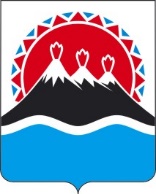 П О С Т А Н О В Л Е Н И ЕПРАВИТЕЛЬСТВАКАМЧАТСКОГО КРАЯг. Петропавловск-КамчатскийПРАВИТЕЛЬСТВО ПОСТАНОВЛЯЕТ:1. Внести в постановление Правительства Камчатского края от 14.06.2022 № 314-П «О Порядке создания и ликвидации пунктов временного размещения в целях обеспечения проживания граждан Российской Федерации, Украины, Донецкой Народной Республики, Луганской Народной Республики и лиц без гражданства, постоянно проживающих на территориях Украины, Донецкой Народной Республики, Луганской Народной Республики, вынужденно покинувших территории Украины, Донецкой Народной Республики, Луганской Народной Республики и прибывших на территорию Камчатского края в экстренном массовом порядке» следующие изменения: наименование изложить в следующей редакции:«О Порядке создания и ликвидации пунктов временного размещения в целях обеспечения проживания граждан Российской Федерации, иностранных граждан и лиц без гражданства, постоянно проживающих на территории Украины, Донецкой Народной Республики, Луганской Народной Республики, Запорожской области, Херсонской области, вынужденно покинувших жилые помещения и находившихся в пунктах временного размещения и питания на территории Российской Федерации и прибывших на территорию Камчатского края в экстренном массовом порядке»;преамбулу изложить в следующей редакции: «В соответствии с пунктом 3 постановления Правительства Российской Федерации от 12.09.2014 № 926 «Об отдельных мерах по организации пребывания на территории Российской Федерации граждан Украины и лиц без гражданства, постоянно проживавших на территории Украины, прибывших на территорию Российской Федерации в экстренном массовом порядке», в целях обеспечения временного социально-бытового обустройства граждан Российской Федерации, иностранных граждан и лиц без гражданства, постоянно проживающих на территории Украины, Донецкой Народной Республики, Луганской Народной Республики, Запорожской области, Херсонской области, вынужденно покинувших жилые помещения и находившихся в пунктах временного размещения и питания на территории Российской Федерации и прибывших на территорию Камчатского края в экстренном массовом порядке»;ПРАВИТЕЛЬСТВО ПОСТАНОВЛЯЕТ:»;часть 1 изложить в следующей редакции:«1. Утвердить Порядок создания и ликвидации пунктов временного размещения в целях обеспечения проживания граждан Российской Федерации, иностранных граждан и лиц без гражданства, постоянно проживающих на территории Украины, Донецкой Народной Республики, Луганской Народной Республики, Запорожской области, Херсонской области, вынужденно покинувших жилые помещения и находившихся в пунктах временного размещения и питания на территории Российской Федерации и прибывших на территорию Камчатского края в экстренном массовом порядке согласно приложению к настоящему постановлению.3. Настоящее постановление вступает в силу после дня его официального опубликования.»;приложение изложить в редакции согласно приложению к настоящему постановлению.2. Настоящее постановление вступает в силу после дня его официального опубликования.Приложение к постановлениюПравительства Камчатского края от [Дата регистрации] № [Номер документа]«Приложение к постановлениюПравительства Камчатского краяот 14.06.2022 № 314-ППорядок создания и ликвидации пунктов временного размещения в целях обеспечения проживания граждан Российской Федерации, иностранных граждан и лиц без гражданства, постоянно проживающих на территории Украины, Донецкой Народной Республики, Луганской Народной Республики, Запорожской области, Херсонской области, вынужденно покинувших жилые помещения и находившихся в пунктах временного размещения и питания на территории Российской Федерации и прибывших на территорию Камчатского края в экстренном массовом порядке1. Настоящий Порядок разработан в целях организации создания, функционирования и ликвидации пунктов временного размещения в целях обеспечения проживания граждан Российской Федерации, иностранных граждан и лиц без гражданства, постоянно проживающих на территории Украины, Донецкой Народной Республики, Луганской Народной Республики, Запорожской области, Херсонской области, вынужденно покинувших жилые помещения и находившихся в пунктах временного размещения и питания на территории Российской Федерации и прибывших на территорию Камчатского края в экстренном массовом порядке (далее – лица, прибывшие в экстренном массовом порядке).2. Под пунктами временного размещения понимаются места временного содержания лиц, прибывших в экстренном массовом порядке, расположенные на территории Камчатского края (далее – пункты временного размещения).3. Пункты временного размещения создаются на основании решения Губернатора Камчатского края о введении режима функционирования «Повышенная готовность» регионального уровня реагирования для органов управления и сил Камчатской территориальной подсистемы единой государственной системы предупреждения и ликвидации чрезвычайных ситуаций, основанием введения которого является решение вопросов размещения, социальной защиты и организации всестороннего обеспечения граждан, прибывших на территорию Камчатского края (далее – режим повышенной готовности).4. Под созданием пунктов временного размещения понимается организация работы пунктов временного размещения, размещение и питание лиц, прибывших в экстренном массовом порядке и находящихся в пунктах временного размещения на территории Камчатского края.5. Финансирование мероприятий по организации работы пунктов временного размещения, размещению и питанию лиц, прибывших в экстренном массовом порядке и находящихся в пунктах временного размещения на территории Камчатского края, осуществляется в соответствии с Методикой распределения иных межбюджетных трансфертов из краевого бюджета бюджетам муниципальных образований в Камчатском крае на возмещение произведенных расходов по организации работы пунктов временного размещения, размещению и питанию граждан Российской Федерации, Украины, Донецкой Народной Республики, Луганской Народной Республики и лиц без гражданства, постоянно проживающих на территориях Украины, Донецкой Народной Республики, Луганской Народной Республики, вынужденно покинувших территории Украины, Донецкой Народной Республики, Луганской Народной Республики и прибывших на территорию Камчатского края в экстренном массовом порядке и находящихся в пунктах временного размещения, и правила их предоставления, утвержденной постановлением Правительства Камчатского края от 06.06.2022 № 288-П.6. В качестве пунктов временного размещения могут быть определены здания и помещения, принадлежащие организациям независимо от их организационно-правовой формы и формы собственности.7. Организация работы пунктов временного размещения осуществляется в соответствии с рекомендациями Роспотребнадзора МР 1.1.0093-14 «Условия организации и функционирования пунктов временного размещения и пунктов долговременного пребывания людей, прибывающих из зон чрезвычайных ситуаций», МР 3.1/2.1.0251-21 «Рекомендации для организации работы пунктов временного размещения (ПВР) эвакуируемого населения в условиях продолжающегося распространения новой коронавирусной инфекции
(COVID-19)».8. Ликвидация пунктов временного размещения осуществляется на основании правового акта Губернатора Камчатского края об отмене режима повышенной готовности.9. Под ликвидацией пунктов временного размещения понимается прекращение работы пунктов временного размещения, размещения и питания лиц, прибывших в экстренном массовом порядке и находящихся в пунктах временного размещения на территории Камчатского края. Решение об исключении из перечня пунктов временного размещения лиц, прибывших в экстренном массовом порядке, принимается органом, утвердившим соответствующий перечень, при условии высвобождения пункта временного размещения от находящихся в нем лиц.10. Прекращение работы пунктов временного размещения, размещения и питания лиц, прибывших в экстренном массовом порядке, осуществляется в течение 30 календарных дней со дня издания Губернатором Камчатского края правового акта, указанного в части 8 настоящего Порядка.».[Дата регистрации]№[Номер документа]О внесении изменений в постановление Правительства Камчатского края 
от 14.06.2022 № 314-П «О Порядке создания и ликвидации пунктов временного размещения в целях обеспечения проживания граждан Российской Федерации, Украины, Донецкой Народной Республики, Луганской Народной Республики и лиц без гражданства, постоянно проживающих на территориях Украины, Донецкой Народной Республики, Луганской Народной Республики, вынужденно покинувших территории Украины, Донецкой Народной Республики, Луганской Народной Республики и прибывших на территорию Камчатского края в экстренном массовом порядке»Председатель Правительства Камчатского края[горизонтальный штамп подписи 1]Е.А. Чекин